             Homework April 4- April 8  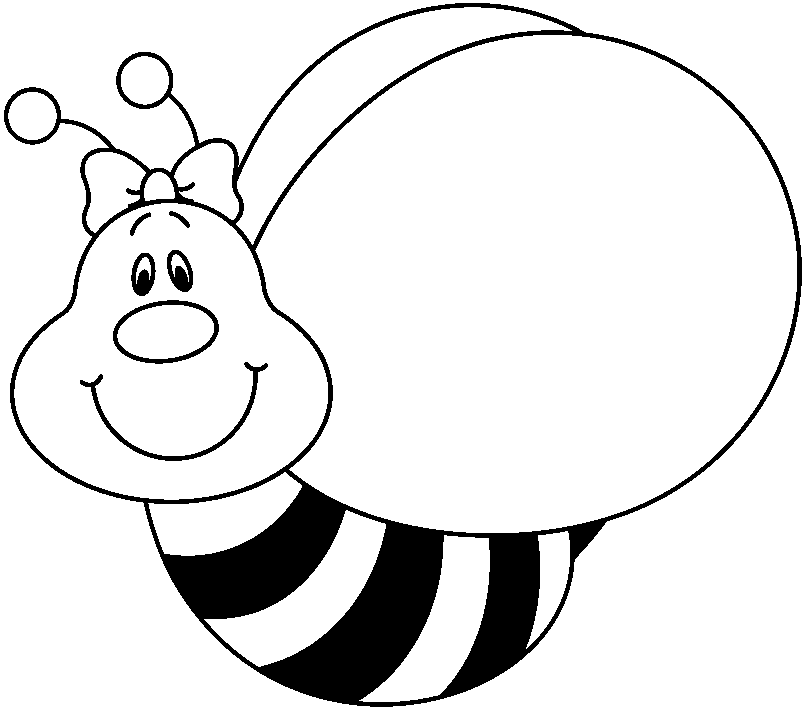 Monday-Mapping skills-Continents (Use an atlas or info. from a computer search to fill out.  If using the papers attached to the email, the key is only for the parents.  Math p. 416a/b.Tuesday-Reading a map worksheet-Lakeside Campground (Key for parents). Practice Book p. 3, 4, 12 & 13.  Math p. 419 a/bWednesday-Using Map Scale handout (Cannot attach to email). Practice Book p. 5 & 6.  Math p. 424a/b.  Weekly Writing #3 given out.  It is due next Monday, April 11.Thursday-Practice Book 9 & 10.  Study your spelling words for the test tomorrow.  Math p. 428a/b.Friday-Spelling test today.April 13, Wednesday, is Spring pictures.